Дата заполнения опросного листа	Этот опросный лист также можно заполнить онлайн по адресу vo-da.ru/oprosniki/17Хозяйственно-бытовые стокиОбъектСтатус объекта (подчеркните нужное): проект / строительство / закупка / тендер / не определенСуточный объем водоотведения		м3/сут Режим поступления стоков (подчеркните нужное): напорный / безнапорныйХимический состав сточных вод  Условия сброса очищенных стоков (подчеркните нужное):
городская канализация / ливневая канализация / водоём ПримечанияВозможно, у Вас есть нестандартные требования, пожелания или вопросы?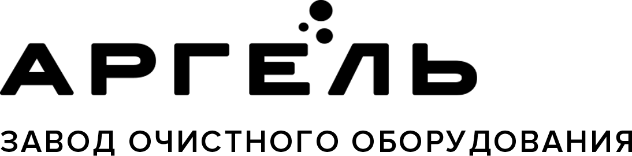 ООО «Промышленная экология»150000, Россия, Ярославль, Республиканская, 84 к. 2
+7 4852 58-05-96, 8 800 333-23-81info@vo-da.ru, www.vo-da.ruНаименование показателя, ед. изм. Фактическая концентрация Требуемая концентрация Температура, °C рН, ед БПК5 / БПК20 (полн), мг/л ХПК, мг/л Взвешенные вещества, мг/л Жиры, мг/л Аммоний / Азот аммонийный, мг/л Нитраты / Азот нитратов, мг/л Нитриты / Азот нитритов, мг/л Фосфаты / Фосфор фосфатов, мг/л СПАВ / АПАВ, мг/л 